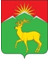 Малиновский сельский Совет депутатовСаянского района Красноярского края   РЕШЕНИЕ 20.09.2023			с. Малиновка 			 № 92Об утверждении Положения о формах морального поощрения благотворителей и добровольцев (волонтеров) Малиновского сельсовета Саянского районаНа основании пункта 2 статьи7 Закона Красноярского края от 12.11.2009 № 9-3962 «О благотворительной деятельности и добровольчестве (волонтерстве) в Красноярском крае», руководствуясь Уставом Малиновского сельсовета Саянского района, Малиновский сельский Совет депутатов РЕШИЛ:1. Утвердить Положение о формах морального поощрения благотворителей и добровольцев (волонтеров) Малиновского сельсовета Саянского района (Приложение 1).2. Расходы, связанные с применением мер поощрения, финансируются за счет средств местного бюджета.3. Контроль за исполнением настоящего решения возложить на главу сельсовета.4. Решение вступает в силу в день, следующий за днем его официального опубликования в газете «Вести поселения» и подлежит размещению на странице Малиновского сельсовета на официальном веб-сайте Саянского района в           информационно-телекоммуникационной сети Интернет - www.adm-sayany.ru. Глава Малиновского сельсовета		 А.И. МазуровПриложение № 1 к Решению Малиновского Сельского Совета депутатов от 20.09.2023 № 92Положениео формах морального поощрения благотворителей и добровольцев (волонтеров) Малиновского сельсовета Саянского района1. Общие положения1.1. Настоящее Положение о формах морального поощрения благотворителей и добровольцев (волонтеров) Малиновского сельсовета Саянского района (далее - Положение) разработано в соответствии с Законом Красноярского края от 12.11.2009 № 9-3962 «О благотворительной деятельности и добровольчестве (волонтерстве) в Красноярском крае», Уставом Малиновского сельсовета Саянского района, решениями Малиновского сельского Совета депутатов.1.2. Поощрение благотворителей и добровольцев (волонтеров) - это форма общественного признания заслуг и оказание почёта за достигнутые результаты, направленная на усиление заинтересованности благотворителей и добровольцев (волонтеров). Поощрение проводится на основе индивидуальной оценки качеств деятельности каждого благотворителей и добровольцев (волонтеров) и его личного вклада в решение задач, поставленных перед ним.1.3. Оформление документов о поощрении благотворителей и добровольцев (волонтеров) (внесение ходатайства о поощрении благотворителей и добровольцев (волонтеров), подготовка проекта правового акта и учёт поощрений осуществляется администрацией Малиновского сельсовета.1.4. Допускается одновременное применение нескольких видов поощрения.1.5. Объявление благодарности или награждение благотворителей и добровольцев (волонтеров) благодарственным письмом, Почётной грамотой может производиться одновременно с выплатой денежной премии или награждением ценным подарком.1.6. Поощрение объявляется (вручается) в торжественной обстановке в присутствии общественности.2. Виды поощрения2.1. По основаниям, перечисленным в пункте 1.2 настоящего Положения, к благотворителям и добровольцам (волонтерам) применяются следующие виды поощрений:1) представление к награждению государственными наградами в порядке, предусмотренном федеральным законодательством;2) награждение Почетным знаком «Милосердие и благотворительность»;3) награждение Почетной грамотой Законодательного Собрания Красноярского края или Почетной грамотой Губернатора края, Благодарственным письмом Законодательного Собрания края;4) размещение информации о благотворителях и добровольцах (волонтерах), их положительном опыте в средствах массовой информации;5) организация и проведение конкурсов социальных достижений лиц, принимающих активное участие в осуществлении благотворительной и добровольческой (волонтерской) деятельности;6) организация и проведение ежегодного приема в честь благотворителей от имени высших органов государственной власти края;7) присвоение имен благотворителей учреждениям, находящимся в ведении органов исполнительной власти края, а также объектам недвижимого имущества, закрепленным за указанными учреждениями;8) иные формы морального поощрения благотворителей и добровольцев (волонтеров).3. Порядок применения поощрений3.1. Вопрос о применении поощрения благотворителей и добровольцев (волонтеров) решается администрацией Малиновского сельсовета Саянского района по ходатайству руководителя организации, в которой состоит благотворитель и доброволец (волонтер), составленному по форме, определенной Приложением 1 к настоящему Положению.Ходатайство о применении поощрения должно быть мотивированным, отражать степень участия благотворителей и добровольцев (волонтеров) в решении конкретной задачи, стоящей перед органами местного самоуправления, проявление благотворителем и добровольцем (волонтером) инициативы, уровень навыков и способностей.Приложение 1к Положению о поощрении благотворителей и добровольцев (волонтеров) Малиновского сельсовета ХОДАТАЙСТВОО ПООЩРЕНИИ БЛАГОТВОРИТЕЛЕЙ И ДОБРОВОЛЬЦЕВ (ВОЛОНТЕРОВ) Малиновского сельсовета Саянского районаКонкретные достижения благотворителей и добровольцев (волонтеров), послужившие основанием для ходатайства о поощрении: ________________________________________________________________________________________________________________________________ ________________________________________________________________ __________________________________________________________________________________________       _______________   ______________     (наименование должности                          (подпись)                              (Ф.И.О.)                              непосредственного руководителя)датаРЕШЕНИЕ О  ХОДАТАЙСТВЕ:-  Удовлетворить Ходатайство- __________________________________ подготовить проект правого акта.- Отказать в удовлетворении Ходатайства по причине: _______________________________________________________________.Глава Малиновского сельсовета«______» _____________ 20 __ г.Ф.И.О. Благотворителя/добровольца (волонтера)Основание поощренияВид поощрения